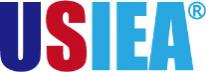 美国宾夕法尼亚大学University of Pennsylvania2024秋季访学项目一、项目综述宾夕法尼亚大学是美国历史最悠久的五所大学之一，同时也是举世闻名的“常春藤联盟(Ivy League)”名校。全美国际教育协会作为宾夕法尼亚大学在中国的正式授权机构，负责选拔优秀中国大学生，于2024年秋季前往宾夕法尼亚大学参加秋季专业学分项目。项目学生将与其它国际学生或在读学生混班上课，由宾夕法尼亚大学进行统一的学术管理与学术考核，获得宾夕法尼亚大学出具的学习证明与学分。 二、宾夕法尼亚大学简介创建于1740年，“常春藤联盟”之一，位于美国的历史名城费城，是美国第四古老的高等教育机构，也是美国第一所现代意义上的大学；创立了北美第一所医学院、第一所商学院（沃顿商学院）以及第一个学生会组织；2024年QS世界大学排名第12；2023年 《美国新闻与世界报道》全球大学排名第15；2024年Times世界大学排名第16； 下设四个大本科生院：文理学院、工程学院、商学院及护理学院。金融专业和护理专业排名全美第一，教育学、经济学、医疗、历史学、法学、英语及商科其它专业皆排名全美前十；项目详情【课程日期】专业学分课程：2024年8月27日 - 12月19日（预估）
【课程内容】专业学分课程英文标准化考试成绩达到项目要求并希望提高专业水平的同学，通过本校、全美国际教育协会、以及宾夕法尼亚大学的共同选拔后，可以与宾大本科学生一起学习与本专业相关的学分课程。宾大专业学分课程面向大多数专业的学生，学生一学期需选择4门专业课，并可获得四个Credit Units（每个CU约等于3-4个学分）。学生在选课时需至少修读两门宾大文理学院课程，同时学生也可申请选修宾大其他学院的课程，包括沃顿商学院、工程学院和护理学院的课程。可选课程种类丰富，覆盖商科与管理、金融与财会、市场营销、经济学、计算机科学、工程、物理、化学、生物、数学、数据分析、心理学、传播学、新闻、环境、健康与护理、历史、国际关系、政治科学、法律、社会学、语言学等诸多学科领域。更多课程详情，可参考学校官网：https://catalog.upenn.edu/undergraduate/programs/ 所有参加宾夕法尼亚大学访学项目的学生，均可获得宾夕法尼亚大学正式注册的学生证，凭借学生证可在项目期内，按校方规定使用学校的校园设施与教育资源，包括图书馆、健身房、活动中心等。【项目收获】项目学生由宾夕法尼亚大学进行统一的学术管理与学术考核。顺利完成所有课程，并通过学术考核的学生，将获得宾夕法尼亚大学出具的官方成绩单与项目证书，修读专业学分课程的学生还可以获得宾大的正式学分。【项目费用】四、项目申请选拔要求专业学分课程：托福100，或雅思7.0，或Duolingo 120,  GPA3.3（4分制）；仅限在读本科生，必须已完成大一；强化英语课程：无语言要求，项目开始后的6个月内必须已年满18周岁，入学前参加分级测试 申请方式： 登录全美国际教育协会网站www.usiea.org 填写《世界名校访学项目报名表》；———————————————————————————————————————全美国际教育协会官网：www.usiea.org 全美国际教育协会官微：全美国际访学微刊项目邮箱咨询：visitupenn@yeah.net  项目总费用约人民币16.7- 27.2万元注：以上为参考费用，实际费用受汇率浮动、学生选课所属不同院系等因素影响，以最终实际缴费金额为准费用包括：申请费、学费杂费、医疗和意外保险、项目服务费费用不包括：签证、国际机票、住宿与个人花费